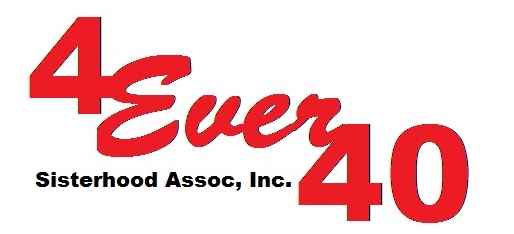 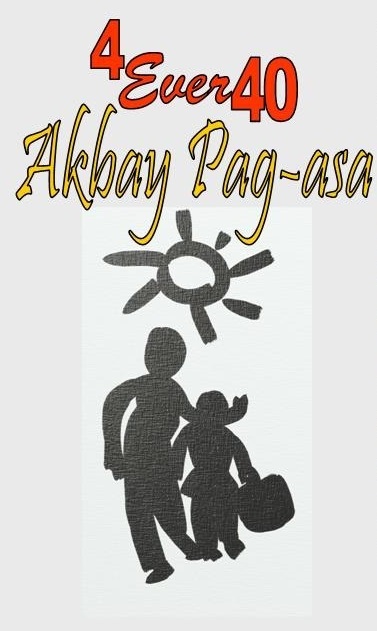 APPLICATION FOR SCHOLARSHIP PROGRAM 2017-2018Personal Information:First Name ____________________		Last Name ____________________Street Address ____________________________________________________City/Barangay _______________________  Country ______________________Age ____________________	  Birthday ________________________________Cell Phone1 __________________ Cell Phone2 _________________________Email Address _________________FB Address _________________________Family InformationFather’s Name _____________________________ Income_________________Address__________________________________________________________Mother’s Name _____________________________ Income_________________Address __________________________________________________________# of Siblings ____________ Are both parents living together?_________________Guardia’s Name _____________________________ Income_________________Address___________________________________________________________School Information Grade ___________ School____________________________________________School Address ______________________________________________________School Principal _____________________School Phone #____________________Special SkillsSpecial skills or talents ____________________________________________________Awards/Certifications ___________________________________________________________________________________________________________________________Tell us about yourself (May use additional sheet as needed)_______________________________________________________________________________________________________________________________________________________________________________________________________________________________________________________________________________________________________________________________________________________________________________________________________		__________________________             Signature of Applicant						           DateRecommended/Referred by:________________________________________________________________________Name			Address					Phone #	Years KnownI hereby certify that all the above information provided by _________________________(Name of Student ) is true and correct to the best of my knowledge and belief.____________________________				______________________     Signature of the Referee						        Date 